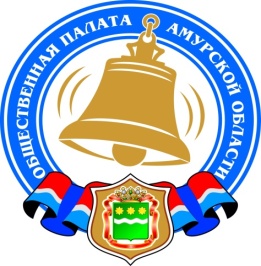 Хронология событий Общественной палаты Амурской области в октябре 2018 годаНа заседании Общественной палаты Амурской области представлен проект «Великие имена России»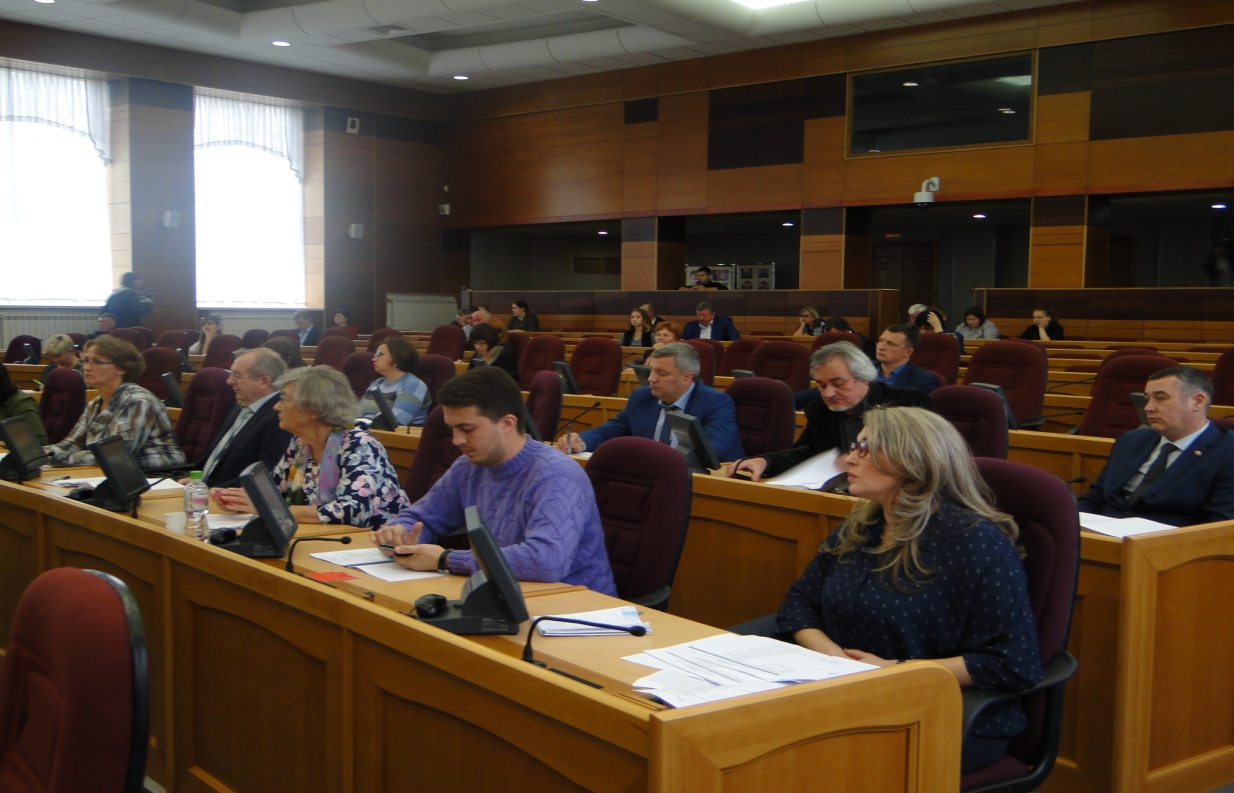 15 октября 2018 года состоялось заседание Общественной палаты Амурской области, по вопросу презентации проекта «Великие имена России».
«Великие имена России» — масштабный проект присвоения имен выдающихся соотечественников главным аэропортам субъектов РФ. Чтобы сделать проект поистине народным, решено провести общенациональный конкурс по выбору имен. Конкурс будет организован таким образом, чтобы охватить максимальное число участников и учесть всю палитру мнений. Имена, которые в итоге выберут россияне, дополнят официальные наименования 45 российских аэропортов международного и федерального значения с совокупным пассажиропотоком более 170 миллионов человек.
Проект инициирован Общественной палатой РФ при поддержке Русского географического общества, Российского исторического общества, Общества любителей русской словесности, Российского военно-исторического общества.
Реализация проекта «Великие имена России» позволит сделать это повсеместной практикой. Великие имена, навсегда вписанные в историю, продолжат жить в названиях аэропортов, олицетворяя победы и достижения нашей страны. Они станут важной составляющей туристических брендов отдельных территорий и основой культурных концепций оформления пассажирских терминалов.
Заслушав информацию о данном проекте Общественная палата Амурской области приняла решение поддержать инициативу Общественной палаты Российской Федерации по присвоению имен выдающихся соотечественников главным аэропортам субъектов РФ и обеспечить организационную поддержку реализации проекта на территории Амурской области.
После, Общественная палата Амурской области заслушала представителей инициативных групп, и приняла решение о включении кандидатур, представленных инициативными группами в первичный список имен-претендентов для названия аэропорта Амурской области.
В первичный список имен-претендентов вошли:
1) Николай Николаевич Муравьев-Амурский;
2) Евсеев Виктор Николаевич;
3) Орлов Михаил Аронович;
4) Приёмыхов Валерий Михайлович;
5) Святитель Иннокентий Вениаминов;
6) Слюсарь Альберт Евдокимович;
7) Пешков Дмитрий Николаевич;
8) Тихомиров Александр Евгеньевич;
9) Федосеев Григорий Анисимович;
10) Гайдай Леонид Иович.Регламентные мероприятияв октябре 2018 года- 1 заседание регионального офиса проекта по присвоению имен великих соотечественников аэропортам РФ «Великие имена России» (09 октября 2018 года);- 1 заседание Общественной палаты Амурской области (15 октября 2018 года);- 2 заседания совета Общественной палаты Амурской области методом опроса (17, 25 октября 2018 года);- 1 заседание комиссии по развитию человеческого потенциала Общественной палаты Амурской области (19 октября 2018 года).Использование ресурсов Общественной палаты Амурской области инициативными гражданами и общественными организациямив октябре 2018 годаОбзор СМИ о деятельности Общественной палаты Амурской областиза октябрь 2018 годаДатаВремяМероприятиеКоординаторЗал заседаний № 112Зал заседаний № 112Зал заседаний № 112Зал заседаний № 11201 октября15.00Заседание рабочей группыпо подготовке к 100-летию со дня создания Всесоюзного ленинского коммунистического союза молодёжиПаршинков В.Б.06 октября 11.00Совет ОНК АООхотникова Н.В.08 октября14.00Заседание рабочей группыпо подготовке к 100-летию со дня создания Всесоюзного ленинского коммунистического союза молодёжиПаршинков В.Б.15 октября15.00Заседание рабочей группыпо подготовке к 100-летию со дня создания Всесоюзного ленинского коммунистического союза молодёжиПаршинков В.Б.22 октября15.00Заседание рабочей группыпо подготовке к 100-летию со дня создания Всесоюзного ленинского коммунистического союза молодёжиПаршинков В.Б.23 октября 14.00Пресс-конференция по итогам третьего полевого сезона Амурской экспедиции РГОИлларионов Г.В.Дата публикации Наименование СМИФИО автора, название статьи15.10.2018 г.Региональная информация из сети Интернет (www. amur.info) «На заседании Общественной палаты озвучили варианты имен для Благовещенского аэропорта»08.10.2018 г. Региональная информация из сети Интернет (www.Blagoveshensk.Bezformata.ru)Аэрофлот считает обвинения Общественной палаты по поводу перевозок в ДФО необоснованными15.10.2018 г. Сообщение из сети Интернет (www.portal.amurobl.ru)Имена своих кандидатов для названия благовещенского аэропорта озвучили инициативные группы